Tabelle 1Zu 38 bis 50: Resistenz gegen Bremia lactucae (Bl), mehrere IsolateHinweis: Das Internationale Bremia Evaluation Board (IBEB) aktualisiert die Tabelle der Bremia-Differentialsorten regelmäßig. Die jüngste Tabelle ist bei der ISF verfügbar unter:
http://www.worldseed.org/our-work/plant-health/other-initiatives/ibeb/. Die in diesen Richtlinien erwähnte Tabelle für Isolate und Abbildungen für die Erfassungsskala liegen vor. 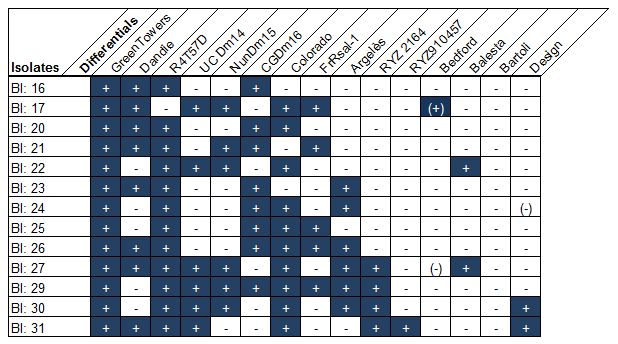 Zu 51: Resistenz gegen Lettuce mosaic virus (LMV) Pathotyp IIZu 52: Resistenz gegen Nasonovia ribisnigri (Nr.) Biotyp Nr.: 0Zu 53: Resistenz gegen Fusarium oxysporum f.sp. lactucae (Fol) Pathotyp 18.3	SalattypenSiehe auch 5.3 für eine Tabelle zur Bestimmung des Typs anhand mehrerer Merkmale.VERBUNDENE DOKUMENTEDiese Prüfungsrichtlinien sind in Verbindung mit der Allgemeinen Einführung und den damit in Verbindung stehenden TGP-Dokumenten zu sehen.1.Gegenstand dieser Prüfungsrichtlinien2.Anforderungen an das Vermehrungsmaterial2.12.22.3Das Saatgut sollte die von der zuständigen Behörde vorgeschriebenen Mindestanforderungen an die Keimfähigkeit, die Sortenechtheit und analytische Reinheit, die Gesundheit und den Feuchtigkeitsgehalt erfüllen. Wenn das Saatgut gelagert werden muß, sollte die Keimfähigkeit so hoch wie möglich sein und vom Anmelder angegeben werden.2.42.53.Durchführung der Prüfung3.1Anzahl von WachstumsperiodenDie Mindestprüfungsdauer sollte in der Regel zwei unabhängige Wachstumsperioden betragen.3.2PrüfungsortDie Prüfungen werden in der Regel an einem Ort durchgeführt. Für den Fall, daß die Prüfungen an mehr als einem Ort durchgeführt werden, wird in Dokument TGP/9, „Prüfung der Unterscheidbarkeit“, Anleitung gegeben.3.3Bedingungen für die Durchführung der PrüfungDie Prüfungen sollten unter Bedingungen durchgeführt werden, die eine für die Ausprägung der maßgebenden Merkmale der Sorte und für die Durchführung der Prüfung zufriedenstellende Pflanzenentwicklung sicherstellen.3.4Gestaltung der Prüfung3.4.13.5Zusätzliche PrüfungenZusätzliche Prüfungen für die Prüfung maßgebender Merkmale können durchgeführt werden.4.Prüfung der Unterscheidbarkeit, Homogenität und Beständigkeit4.1Unterscheidbarkeit4.1.1Allgemeine EmpfehlungenEs ist für Benutzer dieser Prüfungsrichtlinien besonders wichtig, die Allgemeine Einführung zu konsultieren, bevor sie Entscheidungen bezüglich der Unterscheidbarkeit treffen. Folgende Punkte werden jedoch zur ausführlicheren Darlegung oder zur Betonung in diesen Prüfungsrichtlinien aufgeführt.4.1.2Stabile UnterschiedeDie zwischen Sorten erfaßten Unterschiede können so deutlich sein, daß nicht mehr als eine Wachstumsperiode notwendig ist. Außerdem ist der Umwelteinfluß unter bestimmten Umständen nicht so stark, daß mehr als eine Wachstumsperiode erforderlich ist, um sicher zu sein, daß die zwischen Sorten beobachteten Unterschiede hinreichend stabil sind. Ein Mittel zur Sicherstellung dessen, daß ein Unterschied bei einem Merkmal, das in einem Anbauversuch erfaßt wird, hinreichend stabil ist, ist die Prüfung des Merkmals in mindestens zwei unabhängigen Wachstumsperioden.4.1.3Deutliche UnterschiedeDie Bestimmung dessen, ob ein Unterschied zwischen zwei Sorten deutlich ist, hängt von vielen Faktoren ab und sollte insbesondere den Ausprägungstyp des geprüften Merkmals berücksichtigen, d. h., ob es qualitativ, quantitativ oder pseudoqualitativ ausgeprägt ist. Daher ist es wichtig, daß die Benutzer dieser Prüfungsrichtlinien mit den Empfehlungen in der Allgemeinen Einführung vertraut sind, bevor sie Entscheidungen bezüglich der Unterscheidbarkeit treffen.4.1.44.1.5ErfassungsmethodeDie für die Erfassung des Merkmals empfohlene Methode ist durch folgende Kennzeichnung in der zweiten Spalte der Merkmalstabelle angegeben (vgl. Dokument TGP/9 “Prüfung der Unterscheidbarkeit”, Abschnitt 4 “Beobachtung der Merkmale”):Art der Beobachtung:  visuell (V) oder Messung (M)Die „visuelle“ Beobachtung (V) beruht auf der Beurteilung des Sachverständigen. Im Sinne dieses Dokuments bezieht sich die „visuelle“ Beobachtung auf die sensorische Beobachtung durch die Sachverständigen und umfasst daher auch Geruchs-, Geschmacks- und Tastsinn. Die visuelle Beobachtung umfasst auch Beobachtungen, bei denen der Sachverständige Vergleichsmaßstäbe (z. B. Diagramme, Beispielssorten, Seite-an-Seite-Vergleich) oder nichtlineare graphische Darstellung (z. B. Farbkarten) benutzt.  Die Messung (M) ist eine objektive Beobachtung, die an einer kalibrierten, linearen Skala erfolgt, z. B. unter Verwendung eines Lineals, einer Waage, eines Kolorimeters, von Daten, Zählungen usw.Ist in der Merkmalstabelle mehr als eine Erfassungsmethode angegeben (z. B. VG/MG), so wird in Dokument TGP/9, Abschnitt 4.2, Anleitung zur Wahl einer geeigneten Methode gegeben.4.2Homogenität4.2.1Es ist für Benutzer dieser Prüfungsrichtlinien besonders wichtig, die Allgemeine Einführung zu konsultieren, bevor sie Entscheidungen bezüglich der Homogenität treffen. Folgende Punkte werden jedoch zur ausführlicheren Darlegung oder zur Betonung in diesen Prüfungsrichtlinien aufgeführt.4.2.24.3Beständigkeit4.3.1In der Praxis ist es nicht üblich, Prüfungen auf Beständigkeit durchzuführen, deren Ergebnisse ebenso sicher sind wie die der Unterscheidbarkeits- und der Homogenitätsprüfung. Die Erfahrung hat jedoch gezeigt, daß eine Sorte im Falle zahlreicher Sortentypen auch als beständig angesehen werden kann, wenn nachgewiesen wurde, daß sie homogen ist.4.3.2Nach Bedarf oder im Zweifelsfall kann die Beständigkeit weiter geprüft werden, indem ein neues Saatgutmuster geprüft wird, um sicherzustellen, daß es dieselben Merkmalsausprägungen wie das ursprünglich eingesandte Material aufweist.5.Gruppierung der Sorten und Organisation der Anbauprüfung5.1Die Auswahl allgemein bekannter Sorten, die im Anbauversuch mit der Kandidatensorte angebaut werden sollen, und die Art und Weise der Aufteilung dieser Sorten in Gruppen zur Erleichterung der Unterscheidbarkeitsprüfung werden durch die Verwendung von Gruppierungsmerkmalen unterstützt.5.2Gruppierungsmerkmale sind Merkmale, deren dokumentierte Ausprägungsstufen, selbst wenn sie an verschiedenen Orten erfaßt wurden, einzeln oder in Kombination mit anderen derartigen Merkmalen verwendet werden können: a) für die Selektion allgemein bekannter Sorten, die von der Anbauprüfung zur Prüfung der Unterscheidbarkeit, ausgeschlossen werden können, und b) um die Anbauprüfung so zu organisieren, daß ähnliche Sorten gruppiert werden.5.3Folgende Merkmale wurden als nützliche Gruppierungsmerkmale vereinbart:5.4Anleitung für die Verwendung von Gruppierungsmerkmalen im Prozeß der Unterscheidbarkeitsprüfung wird in der Allgemeinen Einführung und in Dokument TGP/9 „Prüfung der Unterscheidbarkeit“ gegeben.TypBeispielssortenPflanze: Stärke des Überlappens des oberen Teils der Blätter (Merkm. 3)Blatt: Anzahl Abschnitte (Merkm. 6)Blatt: Dicke (Merkm. 17)Blatt: Wellung des Randes (Merkm. 20)Blatt: Aderung 
(Merkm. 25)Nur Sorten mit Pflanze: Stärke des Überlappens des oberen Teils der Blätter: mittel oder stark: Kopf: Form im Längsschnitt (Merkm. 27)Typ KopfsalatClarion, Maikönig, Sartremittel bis starkfehlend oder sehr wenigedünn bis dickfehlend bis schwachnicht fächerförmigkreisförmig oder schmal breitrundTyp NovitaNorvickfehlend oder geringfehlend oder sehr wenigedünn bis mittelsehr schwach bis mittelfächerförmig-Typ EisbergGreat Lakes 659, Roxette, Saladin, Vanguard 75starkfehlend oder sehr wenigedickfehlend bis mittelfächerförmigkreisförmig oder schmal breitrundTyp BataviaAquarel, Curtis, Funnice, Felucca, Grand Rapids, Masaida, Visyonfehlend oder gering bis starkfehlend oder sehr wenigemittel bis dickschwach bis sehr starkfächerförmigbreit elliptisch, kreisförmig oder schmal breitrundTyp Frisée d'AmériqueBijou, Blonde à couper amélioréefehlend oder geringfehlend oder sehr wenigedünnfehlend oder starkfächerförmig, nicht fächerförmig oder halb fächerförmig-Typ LolloLollo rossa, Revolutionfehlend oder geringfehlend oder sehr wenigedünnstark bis sehr stark fächerförmig-Typ EichblattCatalogna, Kipling, Muraï, Salad Bowlfehlend oder geringwenige bis vieledünnfehlend bis schwachFächerförmig, nicht fächerförmig oder halb fächerförmig-Typ mehrfach geteiltCurletta, Duplex, Jadigon, Rodagiofehlend oder geringmittel bis sehr vieledünnschwach bis sehr starkfächerförmig-Typ FrilliceFrilettfehlend oder geringfehlend oder sehr wenigedickschwach bis starkfächerförmig-Typ Römischer SalatActarus, 
Blonde maraîchère, Pinokkiofehlend oder gering bis starkfehlend oder sehr wenigemittel bis dickfehlend bis schwachnicht fächerförmigschmal elliptischTyp GemCraquerelle du Midi, Sucrine, Xanadufehlend oder gering bis mittelfehlend oder sehr wenigemittel bis dickfehlend bis schwachnicht fächerförmigbreit elliptisch, kreisförmig oder schmal breitrundTyp StengelsalatCeltuce, Guasihongfehlend oder geringfehlend oder sehr wenigedünn bis mittelfehlend bis schwachnicht fächerförmig-6.Einführung in die Merkmalstabelle6.1Merkmalskategorien6.1.1Standardmerkmale in den PrüfungsrichtlinienStandardmerkmale in den Prüfungsrichtlinien sind Merkmale, die von der UPOV für die DUS-Prüfung akzeptiert wurden und aus denen die Verbandsmitglieder jene auswählen können, die für ihre besonderen Bedingungen geeignet sind.6.1.2Merkmale mit SternchenMerkmale mit Sternchen (mit * gekennzeichnet) sind jene in den Prüfungsrichtlinien enthaltenen Merkmale, die für die internationale Harmonisierung der Sortenbeschreibung von Bedeutung sind. Sie sollten stets von allen Verbandsmitgliedern auf DUS geprüft und in die Sortenbeschreibung aufgenommen werden, sofern die Ausprägungsstufe eines vorausgehenden Merkmals oder regionale Umweltbedingungen dies nicht ausschließen.6.2Ausprägungsstufen und entsprechende Noten6.2.1Für jedes Merkmal werden Ausprägungsstufen angegeben, um das Merkmal zu definieren und die Beschreibungen zu harmonisieren. Um die Erfassung der Daten zu erleichtern und die Beschreibung zu erstellen und auszutauschen, wird jeder Ausprägungsstufe eine entsprechende Zahlennote zugewiesen.6.2.2Bei qualitativen und pseudoqualitativen Merkmalen (vgl. Kapitel 6.3) sind alle relevanten Ausprägungsstufen für das Merkmal dargestellt. Bei quantitativen Merkmalen mit fünf oder mehr Stufen kann jedoch eine verkürzte Skala verwendet werden, um die Größe der Merkmalstabelle zu vermindern. Bei einem quantitativen Merkmal mit neun Stufen kann die Darstellung der Ausprägungsstufen in den Prüfungsrichtlinien beispielsweise wie folgt abgekürzt werden:Es ist jedoch anzumerken, daß alle der nachstehenden neun Ausprägungsstufen für die Beschreibung von Sorten existieren und entsprechend verwendet werden sollten:6.2.3Weitere Erläuterungen zur Darstellung der Ausprägungsstufen und Noten sind in Dokument TGP/7 „Erstellung von Prüfungsrichtlinien“ zu finden.6.3AusprägungstypenEine Erläuterung der Ausprägungstypen der Merkmale (qualitativ, quantitativ und pseudoqualitativ) ist in der Allgemeinen Einführung enthalten.6.4BeispielssortenGegebenenfalls werden in den Prüfungsrichtlinien Beispielssorten angegeben, um die Ausprägungsstufen eines Merkmals zu verdeutlichen.6.5Legende7.7.Table of Characteristics/Tableau des caractères/Merkmalstabelle/Tabla de caracteresTable of Characteristics/Tableau des caractères/Merkmalstabelle/Tabla de caracteresTable of Characteristics/Tableau des caractères/Merkmalstabelle/Tabla de caracteresTable of Characteristics/Tableau des caractères/Merkmalstabelle/Tabla de caracteresTable of Characteristics/Tableau des caractères/Merkmalstabelle/Tabla de caracteresTable of Characteristics/Tableau des caractères/Merkmalstabelle/Tabla de caracteresTable of Characteristics/Tableau des caractères/Merkmalstabelle/Tabla de caracteresTable of Characteristics/Tableau des caractères/Merkmalstabelle/Tabla de caracteresEnglishEnglishfrançaisfrançaisdeutschespañolExample Varieties
Exemples
Beispielssorten
Variedades ejemploExample Varieties
Exemples
Beispielssorten
Variedades ejemploNote/
Nota1.1.(*)(*)PQVGwhitewhiteblancheblancheweißblancoVerpiaVerpia1yellowyellowjaunejaunegelbamarilloDurangoDurango2brownbrownmarronmarronbraunmarrónOaklinOaklin3blackblacknoirenoireschwarznegroKagraner Sommer 2Kagraner Sommer 242.2.(*)(*)QNMS/VG(a)very smallvery smalltrès petittrès petitsehr kleinmuy pequeñaTom ThumbTom Thumb1smallsmallpetitpetitkleinpequeñaGotte à graine blancheGotte à graine blanche3mediummediummoyenmoyenmittelmediaVerpia,  ClarionVerpia,  Clarion5largelargegrandgrandgroßgrandeGreat Lakes 659Great Lakes 6597very largevery largetrès grandtrès grandsehr großmuy grandeEl ToroEl Toro93.3.(*)(*)QNVG(+)(a)absent or weakabsent or weaknul ou faiblenul ou faiblefehlend oder geringausente o débilBlonde à couper améliorée,  Lollo rossa,  Actarus,  Aquarel,  CurtisBlonde à couper améliorée,  Lollo rossa,  Actarus,  Aquarel,  Curtis1mediummediummoyenmoyenmittelmedioClarion,  Fiorella,  AugustaClarion,  Fiorella,  Augusta2strongstrongfortfortstarkfuerteRoxette,  Vanguard 75Roxette,  Vanguard 753EnglishEnglishfrançaisfrançaisdeutschespañolExample Varieties
Exemples
Beispielssorten
Variedades ejemploNote/
Nota4.QNMS/VG(+)(a)fewfewpetitpetitwenigebajoLollo rossa3mediummediummoyenmoyenmittelmedioMuraï5manymanygrandgrandvielealtoSartre,  Felucca,  Xandra75.QNVG(+)(b)erecterectdressédresséaufrechterectoFeria,  Pinokkio1semi-erectsemi-erectdemi-dressédemi-dresséhalbaufrechtsemierectoSartre,  Expedition3horizontalhorizontalhorizontalhorizontalhorizontalhorizontalDivina56.(*)QNVG(+)(b)absent or very fewabsent or very fewnul ou très petitnul ou très petitfehlend oder sehr wenigeausentes o muy bajoLollo rossa,  Fiorella1fewfewpetitpetitwenigebajoCurletta,  Rodagio3mediummediummoyenmoyenmittelmedioJadigon,  Ezabel5manymanygrandgrandvielealtoExpedition,  Multired 547very manyvery manytrès grandtrès grandsehr vielemuy altoExcite,  Ezfrill,  Telex9EnglishEnglishfrançaisfrançaisdeutschespañolExample Varieties
Exemples
Beispielssorten
Variedades ejemploNote/
Nota7.PQVG(+)(b)triangulartriangulartriangulairetriangulairedreieckigtriangular1lanceolatelanceolatelancéoléelancéoléelanzettlichlanceoladaQingyuanyewoju2medium oblatemedium oblatearrondie aplatie moyennearrondie aplatie moyennemittel breitrundachatada mediaStylist3narrow oblatenarrow oblatearrondie aplatie étroitearrondie aplatie étroiteschmal breitrundachatada estrechaFiorella,  Commodore4circularcircularcirculairecirculairekreisförmigcircularVerpia5broad ellipticbroad ellipticelliptique largeelliptique largebreit elliptischelíptica anchaAmadeus6medium ellipticmedium ellipticelliptique moyenneelliptique moyennemittel elliptischelíptica mediaXanadu7narrow ellipticnarrow ellipticelliptique étroiteelliptique étroiteschmal elliptischelíptica estrechaVerte maraîchère8linearlinearlinéairelinéairelinearlinealHongwoju9broad obtrullatebroad obtrullatelosangique transverse largelosangique transverse largebreit verkehrt rautenförmigrómbica ancha10obovateobovateobovaleobovaleverkehrt eiförmigobovalRaisa11oblanceolateoblanceolateoblancéoléeoblancéoléeverkehrt lanzettlichoblanceoladaXiangshengcai128.PQVG(+)(b)acuteacuteaiguëaiguëspitzagudoCeltuce1obtuseobtuseobtuseobtusestumpfobtusoActarus2roundedroundedarrondiearrondieabgerundetredondeadoBlonde maraîchère,  Maserati3obcordateobcordateobcordiformeobcordiformeverkehrt herzförmigobcordiformePS 65456914EnglishEnglishfrançaisfrançaisdeutschespañolExample Varieties
Exemples
Beispielssorten
Variedades ejemploNote/
Nota9.QNVG(+)(b)concaveconcaveconcaveconcavekonkavcóncavaSunstar1flatflatplateplateflachplanaClarion,  Lollo rossa3convexconvexconvexeconvexekonvexconvexaTiago510.QNVG(+)(b)narrownarrowétroitsétroitsschmalestrechaKibrille,  Rougini3mediummediummoyensmoyensmittelmediaBandolin,  Ribaï5broadbroadlargeslargesbreitanchaHorix,  Starix,  Vizir711.(*)QNVG(+)(b)absent or very weakabsent or very weaknulle ou très faiblenulle ou très faiblefehlend oder sehr geringausente o muy débilClarion1weakweakfaiblefaiblegeringdébilDu bon jardinier3mediummediummoyennemoyennemittelmediaLollo rossa,  Luana5strongstrongfortefortestarkfuerteMerveille des quatre saisons7very strongvery strongtrès fortetrès fortesehr starkmuy fuerteIride,  Revolution912.(*)PQVG(b)reddishreddishrougeâtrerougeâtrerötlichrojizaLollo rossa1purplishpurplishpourprepourprepurpurnpurpúreaIride2brownishbrownishbrunâtrebrunâtrebräunlichamarronadaLuana,  Maravilla de Verano3EnglishEnglishfrançaisfrançaisdeutschespañolExample Varieties
Exemples
Beispielssorten
Variedades ejemploNote/
Nota13.QNVG(+)(b)very smallvery smalltrès petitetrès petitesehr kleinmuy pequeñaSteirer Krauthauptel1smallsmallpetitepetitekleinpequeñaDiablo3mediummediummoyennemoyennemittelmediaLuana5largelargegrandegrandegroßgrandeMerveille des quatre saisons7very largevery largetrès grandetrès grandesehr großmuy grandeRevolution,  Bijou914.(*)PQVG(+)(b)greengreenvertvertgrünverdeVerpia1yellowish greenyellowish greenvert jaunâtrevert jaunâtregelblichgrünverde amarillentoDorée de printemps2greyish greengreyish greenvert grisâtrevert grisâtregräulichgrünverde grisáceoDu bon jardinier,  Celtuce315.(*)QNVG(b)very lightvery lighttrès clairetrès clairesehr hellmuy claro1lightlightclaireclairehellclaroBlonde maraîchère,  Lollo Bionda3mediummediummoyennemoyennemittelmedioClarion,  Aquarel5darkdarkfoncéefoncéedunkeloscuroVerpia,  Expedition7very darkvery darktrès foncéetrès foncéesehr dunkelmuy oscuroPascal,  Verdetrix9EnglishEnglishfrançaisfrançaisdeutschespañolExample Varieties
Exemples
Beispielssorten
Variedades ejemploNote/
Nota16.QNVG(b)absent or very weakabsent or very weaknulle ou très faiblenulle ou très faiblefehlend oder sehr geringausente o muy débilDivina,  Du bon jardinier1weakweakfaiblefaiblegeringdébilSartre,  Fiorella,  Duplex3mediummediummoyennemoyennemittelmedioFunnice5strongstrongfortefortestarkfuerteRedair,  Noisette7very strongvery strongtrès fortetrès fortesehr starkmuy fuerteBijou917.(*)QNVG(b)thinthinmincemincedünndelgadaLollo rossa,  Raisa,  Bijou3mediummediummoyennemoyennemittelmediaExpedition,  Curtis5thickthicképaisseépaissedickgruesaRoxette,  Frilett718.(*)QNVG(b)absent or very weakabsent or very weaknulle ou très faiblenulle ou très faiblefehlend oder sehr geringausente o muy débilSartre,  Duplex1weakweakfaiblefaiblegeringdébilFiorella3mediummediummoyennemoyennemittelmedioCommodore5strongstrongfortefortestarkfuerteXanadu,  Blonde de Paris7very strongvery strongtrès fortetrès fortesehr starkmuy fuerteIride,  Blonde de Doulon,  Karioka919.QNVG/VS(+)(b)smallsmallpetitespetiteskleinpequeñoRodagio,  Dorée de printemps3mediummediummoyennesmoyennesmittelmedioClarion5largelargegrandesgrandesgroßgrandeFiorella7EnglishEnglishfrançaisfrançaisdeutschespañolExample Varieties
Exemples
Beispielssorten
Variedades ejemploNote/
Nota20.(*)QNVG/VS(+)(b)absent or very weakabsent or very weaknulle ou très faiblenulle ou très faiblefehlend oder sehr geringausente o muy débilTiago1weakweakfaiblefaiblegeringdébilCommodore3mediummediummoyennemoyennemittelmediaNoisette,  Pentared5strongstrongfortefortestarkfuerteCalmar,  Invicta7very strongvery strongtrès fortetrès fortesehr starkmuy fuerteLollo rossa921.PQVG(+)(b)crenatecrenatecrénelécrénelégekerbtcrenadaGloire du Dauphiné1regularly dentateregularly dentaterégulièrement dentérégulièrement dentéregelmäßig gezähntdentada regularmenteSoliflore2irregularly dentateirregularly dentateirrégulièrement dentéirrégulièrement dentéunregelmäßig gezähntdentada irregularmenteRodagio3bidentatebidentatebidentébidentédoppelt gezähntbidentadaGreat Lakes 1184tridentatetridentatetridentétridentédreifach gezähnttridentadaExpedition522.QNVG(+)(b)absent or very shallowabsent or very shallowabsentes ou peu profondesabsentes ou peu profondesfehlend oder sehr flachausentes o muy poco profundasClarion,  Actarus,  Tiago1shallowshallowpeu profondespeu profondesflachpoco profundasPentared,  Unicum3mediummediummoyennesmoyennesmittelmediasSantarinas5deepdeepprofondesprofondestiefprofundasExpedition7very deepvery deeptrès profondestrès profondessehr tiefmuy profundas9EnglishEnglishfrançaisfrançaisdeutschespañolExample Varieties
Exemples
Beispielssorten
Variedades ejemploNote/
Nota23.QNVG(+)(b)shallowshallowpeu profondespeu profondesflachpoco profundasGreat Lakes 6593mediummediummoyennesmoyennesmittelmediasExpedition5deepdeepprofondesprofondestiefprofundas724.QNVG(+)(b)very sparsevery sparsetrès lâchestrès lâchessehr lockermuy laxa1sparsesparselâcheslâcheslockerlaxaMaravilla de Verano3mediummediummoyennesmoyennesmittelmediaCalmar5densedensedensesdensesdichtdensaGrand Rapids7very densevery densetrès densestrès densessehr dichtmuy densaLocarno925.(*)QNVG(+)(b)not flabellatenot flabellatenon flabelliformenon flabelliformenicht fächerförmigno flabeliformeVerpia,  Xanadu1semi flabellatesemi flabellatesemi-flabelliformesemi-flabelliformehalb fächerförmigsemiflabeliformeKibrille,  Muraï2flabellateflabellateflabelliformeflabelliformefächerförmigflabeliformeRoxette,  Locarno3EnglishEnglishfrançaisfrançaisdeutschespañolExample Varieties
Exemples
Beispielssorten
Variedades ejemploNote/
Nota26.QNMS/VG(a)very smallvery smalltrès petitetrès petitesehr kleinmuy pequeñoTom Thumb1smallsmallpetitepetitekleinpequeñoXanadu3mediummediummoyennemoyennemittelmedioFiorella,  Soraya5largelargegrandegrandegroßgrandeGreat Lakes 6597very largevery largetrès grandetrès grandesehr großmuy grandeEl Toro,  Blonde maraîchère927.(*)QNMS/VG(+)(a)narrow ellipticnarrow ellipticelliptique étroiteelliptique étroiteschmal elliptischelíptica estrechaVerte maraîchère1broad ellipticbroad ellipticelliptique largeelliptique largebreit elliptischelíptica anchaAmadeus,  Sucrine2circularcircularcirculairecirculairekreisförmigcircularVerpia3narrow oblatenarrow oblateaplatie arrondie étroiteaplatie arrondie étroiteschmal breitrundachatada estrechaAmetist428.QNVG(a)looselooselâchelâchelockerlaxaNanda3mediummediummoyennemoyennemittelmediaDelice,  Daguan5densedensedensedensedichtdensaIslandia,  Atella7very densevery densetrès densetrès densesehr dichtmuy densaRubette9EnglishEnglishfrançaisfrançaisdeutschespañolExample Varieties
Exemples
Beispielssorten
Variedades ejemploNote/
Nota29.QNMS/VG(+)(a)shortshortcourtecourtekurzcortoWuweijianye3mediummediummoyennemoyennemittelmedioZipixiang5longlonglonguelonguelanglargoGuasihong730.QNMS/VG(+)(a)narrownarrowétroiteétroiteschmalestrechoAilaowoju1mediummediummoyennemoyennemittelmedioGuasihong,  Zipixiang2broadbroadlargelargemittelanchoGuasihong331.PQVG(+)(a)cylindricalcylindricalcylindriquecylindriquezylindrischcilíndricoChiwoju1conicalconicalconiqueconiquekegelförmigcónicoGuasihong2fusiformfusiformfusiformefusiformespindelförmigfusiformeZipixiang332.PQVG(a)whitish greenwhitish greenvert blanchâtrevert blanchâtreweißlichgrünverde blanquecinoWuweijianye1light greenlight greenvert clairvert clairhellgrünverde claroChiwoju2medium greenmedium greenvert moyenvert moyenmittelgrünverde medioYangwoju3greenish purplegreenish purplepourpre verdâtrepourpre verdâtregrünlichpurpurnpúrpura verdosoGuasihong4purplish redpurplish redrouge pourprerouge pourprepurpurrotrojo purpúreoHongwosun5EnglishEnglishfrançaisfrançaisdeutschespañolExample Varieties
Exemples
Beispielssorten
Variedades ejemploNote/
Nota33.PQVG(a)yellowish whiteyellowish whiteblanc jaunâtreblanc jaunâtregelblichweißblanco amarillentoWuweijianye1whitish greenwhitish greenvert blanchâtrevert blanchâtreweißlichgrünverde blanquecinoChiwoju2light greenlight greenvert clairvert clairhellgrünverde claroYangwoju3medium greenmedium greenvert moyenvert moyenmittelgrünverde medioGuasihong4dark greendark greenvert foncévert foncédunkelgrünverde oscuroChiwosun534.QNMG/VGvery earlyvery earlytrès précocetrès précocesehr frühmuy tempranaGotte jaune d'or1earlyearlyprécoceprécocefrühtempranaSucrine,  Pantlika3mediummediummoyennemoyennemittelmediaClarion5latelatetardivetardivespättardíaBlonde maraîchère,  Calmar7very latevery latetrès tardivetrès tardivesehr spätmuy tardíaEl Toro,  Pinokkio935.(*)QNMG/VG(+)very earlyvery earlytrès précocetrès précocesehr frühmuy tempranaBlonde à couper améliorée1earlyearlyprécoceprécocefrühtempranaGotte à graine blanche3mediummediummoyennemoyennemittelmediaPantlika5latelatetardivetardivespättardíaHilde II7very latevery latetrès tardivetrès tardivesehr spätmuy tardíaRoxette,  Erika9EnglishEnglishfrançaisfrançaisdeutschespañolExample Varieties
Exemples
Beispielssorten
Variedades ejemploNote/
Nota36.QNVG(+)absent or weakabsent or weakabsent ou faibleabsent ou faiblefehlend oder geringausente o débilXanadu,  Valmaine,  Claridia,  Shotter1mediummediummoyenmoyenmittelmediaActarus2strongstrongfortfortstarkfuerteAmible,  Bassoon337.QNVG(+)absent or very weakabsent or very weakabsente ou très faibleabsente ou très faiblefehlend oder sehr geringausente o muy débilGotte à graine blanche,  Aquarel1weakweakfaiblefaiblegeringdébilVerte maraîchère3mediummediummoyennemoyennemittelmediaAmadeus5strongstrongfortefortestarkfuerteRougini7very strongvery strongtrès fortetrès fortesehr starkmuy fuerteSartre,  Verdetrix938.QLVG(+)absentabsentabsenteabsentefehlendausenteGreen Towers1presentpresentprésenteprésentevorhandenpresenteArgelès939.QLVGabsentabsentabsenteabsentefehlendausenteGreen Towers1presentpresentprésenteprésentevorhandenpresenteArgelès9EnglishEnglishfrançaisfrançaisdeutschespañolExample Varieties
Exemples
Beispielssorten
Variedades ejemploNote/
Nota40.QLVGabsentabsentabsenteabsentefehlendausenteGreen Towers1presentpresentprésenteprésentevorhandenpresenteFrRsal-1941.QLVGabsentabsentabsenteabsentefehlendausenteGreen Towers1presentpresentprésenteprésentevorhandenpresenteArgelès,  Colorado942.QLVGabsentabsentabsenteabsentefehlendausenteGreen Towers1presentpresentprésenteprésentevorhandenpresenteFrRsal-1943.QLVGabsentabsentabsenteabsentefehlendausenteGreen Towers1presentpresentprésenteprésentevorhandenpresenteColorado944.QLVGabsentabsentabsenteabsentefehlendausenteArgelès,  Colorado1presentpresentprésenteprésentevorhandenpresenteDandie,  NunDm15,  UCDm149EnglishEnglishfrançaisfrançaisdeutschespañolExample Varieties
Exemples
Beispielssorten
Variedades ejemploNote/
Nota45.QLVGabsentabsentabsenteabsentefehlendausenteColorado1presentpresentprésenteprésentevorhandenpresenteArgelès946.QLVGabsentabsentabsenteabsentefehlendausenteColorado1presentpresentprésenteprésentevorhandenpresenteBalesta,  Bedford947.QLVGabsentabsentabsenteabsentefehlendausenteBalesta,  Colorado1presentpresentprésenteprésentevorhandenpresenteFrRsal-1948.QLVGabsentabsentabsenteabsentefehlendausenteArgelès1presentpresentprésenteprésentevorhandenpresenteBalesta949.QLVGabsentabsentabsentabsentfehlendausenteArgelès,  Colorado1presentpresentpresentpresentvorhandenpresenteBalesta9EnglishEnglishfrançaisfrançaisdeutschespañolExample Varieties
Exemples
Beispielssorten
Variedades ejemploNote/
Nota50.QLVGabsentabsentabsenteabsentefehlendausenteRYZ910457,  Colorado1presentpresentprésenteprésentevorhandenpresenteArgelès,  Balesta951.QLVG(+)absentabsentabsenteabsentefehlendausenteBijou,  Sucrine,  Hilde II,  Sprinter1presentpresentprésenteprésentevorhandenpresenteCorsica,  Capitan952.QLMS/VG(+)absentabsentabsenteabsentefehlendausenteGreen Towers,  Abel,  Nadine1presentpresentprésenteprésentevorhandenpresenteBedford,  Barcelona,  Dynamite,  Silvinas953.QNMS/VG(+)susceptiblesusceptiblesensiblesensibleanfälligsusceptibleCobham Green,  Patriot1moderately resistantmoderately resistantmodérément résistantemodérément résistantemäßig resistentmoderadamente resistenteAffic,  Fuzila,  Natexis2highly resistanthighly resistanthautement résistantehautement résistantehochresistentmuy resistenteCosta Rica No. 4,  Romasol31. PathogenBremia lactucaeBremia lactucae2. Quarantänestatuskeinerkeiner3. Wirtsartlettuce - Lactuca sativa L.lettuce - Lactuca sativa L.4. Quelle des InokulumsGEVES (FR) oder Naktuinbouw (NL)GEVES (FR) oder Naktuinbouw (NL)5. IsolatBl: 16,17, 20-27, 29-31 Bl: 16,17, 20-27, 29-31 6. Feststellung der Isolatidentität Prüfung an Differenzialsorten (siehe nachstehende Tabelle)Prüfung an Differenzialsorten (siehe nachstehende Tabelle)7. Feststellung der PathogenitätPrüfung an anfälligen SortenPrüfung an anfälligen Sorten8. Vermehrung des Inokulums  8.1 VermehrungsmediumSalatpflänzchenSalatpflänzchen  8.2 Vermehrungssorteanfällige Sorte, z. B. Green Towers.Für höhere Isolate ist unter Umständen eine Sorte mit überwundener Resistenz vorzuziehen, um die Eignung des Isolats zu erhalten.anfällige Sorte, z. B. Green Towers.Für höhere Isolate ist unter Umständen eine Sorte mit überwundener Resistenz vorzuziehen, um die Eignung des Isolats zu erhalten.  8.3 Pflanzenstadium bei der InokulationKeimblatt bis erstes BlattKeimblatt bis erstes Blatt  8.4 InokulationsmediumLeitungswasserLeitungswasser  8.5 InokulationsmethodeAufsprühen einer Sporensuspension Aufsprühen einer Sporensuspension   8.6 Ernte des Inokulums von Blättern abwaschenvon Blättern abwaschen  8.7 Prüfung des geernteten InokulumsSporen zählenSporen zählen  8.8 Haltbarkeit/Lebensfähigkeit des Inokulums2 Stunden bei Raumtemperatur; 2 Tage im Kühlschrank2 Stunden bei Raumtemperatur; 2 Tage im Kühlschrank9. Prüfungsanlage  9.1 Anzahl der Pflanzen pro Genotypmindestens 20mindestens 20  9.2 Anzahl der Wiederholungen--  9.3 Kontrollsorten(Informative) Differenzialsorten (siehe nachstehende Tabelle)(Informative) Differenzialsorten (siehe nachstehende Tabelle)  9.4 Gestaltung der Prüfung--  9.5 PrüfungseinrichtungKlimatisierter RaumKlimatisierter Raum  9.6 Temperatur15°C-18°C15°C-18°C  9.7 LichtAusreichend für ein gutes Pflanzenwachstum; Sämlinge sollten nicht etioliert sein. Option: Reduziertes Licht 24 Stunden nach InokulationAusreichend für ein gutes Pflanzenwachstum; Sämlinge sollten nicht etioliert sein. Option: Reduziertes Licht 24 Stunden nach Inokulation  9.8 Jahreszeit - -  9.9 Besondere MaßnahmenPflanzen können auf feuchtem Filterpapier mit oder ohne Nährlösung, auf Sand oder auf Topferde wachsen (siehe Punkt 13). Hohe Luftfeuchtigkeit (>90%) ist wesentlich für Infektion und Sporulation.Pflanzen können auf feuchtem Filterpapier mit oder ohne Nährlösung, auf Sand oder auf Topferde wachsen (siehe Punkt 13). Hohe Luftfeuchtigkeit (>90%) ist wesentlich für Infektion und Sporulation.10. Inokulation  10.1 Vorbereitung des InokulumsVon den Blättern abwaschen durch kräftiges Schütteln in geschlossenem BehälterVon den Blättern abwaschen durch kräftiges Schütteln in geschlossenem Behälter  10.2 Quantifizierung des InokulumsSporenzählung; die Sporendichte sollte 3.104-1.105 betragenSporenzählung; die Sporendichte sollte 3.104-1.105 betragen  10.3 Pflanzenstadium bei der InokulationKeimblattstadiumKeimblattstadium  10.4 InokulationsmethodeAufsprühen bis Inokulum abtropft Option: reduziertes Licht 24 Stunden nach InokulationAufsprühen bis Inokulum abtropft Option: reduziertes Licht 24 Stunden nach Inokulation  10.5 Erste ErfassungBeginn der Sporulation an anfälligen Sorten (etwa 7 Tage nach Inokulation)Beginn der Sporulation an anfälligen Sorten (etwa 7 Tage nach Inokulation)  10.6 Zweite Erfassung3-4 Tage nach der ersten Erfassung (etwa 10 Tage nach Inokulation)3-4 Tage nach der ersten Erfassung (etwa 10 Tage nach Inokulation)  10.7 Abschließende Erfassungen14 Tage nach der Inokulation zwei dieser drei Erfassungen können ausreichend sein, der dritte Eintrag ist optional für die Erfassung der Entwicklung von Symptomen im Zweifelsfall. Der Tag der maximalen Sporulation sollte in diesen Zeitraum fallen.14 Tage nach der Inokulation zwei dieser drei Erfassungen können ausreichend sein, der dritte Eintrag ist optional für die Erfassung der Entwicklung von Symptomen im Zweifelsfall. Der Tag der maximalen Sporulation sollte in diesen Zeitraum fallen.11. Erfassungen  11.1 	MethodeVisuelle Erfassung der Sporulation und der nekrotischen Reaktion auf die InfektionVisuelle Erfassung der Sporulation und der nekrotischen Reaktion auf die Infektion  11.2 Erfassungsskalaresistent:resistent:0keine Sporulation, keine Nekrose1keine Sporulation, Nekrose vorhanden2schwache Sporulation (viel weniger als anfällige Kontrollsorte) mit Nekrose3schwache Sporulation (weniger als anfällige Kontrollsorte und keine Entwicklung zwischen zweiter und dritter Erfassung) mit Nekrose4sehr schwache Sporulation (keine Entwicklung zwischen zweiter und dritter Erfassung) ohne Nekroseanfällig:anfällig:5reduzierte Sporulation (im Vergleich zu anfälliger Kontrollsorte) ohne Nekrose6normale Sporulation ohne Nekrose  11.3 Validierung der Prüfungan Standardsorten im Fall normaler Sporulation (gleicher Grad wie anfällige Kontrollgruppe) mit Nekrose muß eine weitere Prüfung an größeren Pflanzen oder anderem Substrat durchgeführt werden.an Standardsorten im Fall normaler Sporulation (gleicher Grad wie anfällige Kontrollgruppe) mit Nekrose muß eine weitere Prüfung an größeren Pflanzen oder anderem Substrat durchgeführt werden.12. Auswertung der Daten hinsichtlich der UPOV-AusprägungsstufenKlasse 0, 1, 2, 3 und 4: resistentKlasse 5 und 6: anfälligKlasse 0, 1, 2, 3 und 4: resistentKlasse 5 und 6: anfällig13. Kritische KontrollpunkteReaktion von Standardsorten (der Infektionsdruck kann von Versuch zu Versuch unterschiedlich hoch sein, was zu geringen Unterschieden bei der Intensität der Sporenbildung führen kann); wenn die Reaktionen nicht eindeutig sind, sollte der Versuch wiederholt werden.Es kann auf Erde ausgesät werden, um Nekrose zu beobachten, aber schwache Sporulation (viel weniger als anfällige Kontrollsorte) kann auftreten; bei der Prüfung auf Sand können Sporen mit Sandkörnern verwechselt werden. im Falle der Verwendung von Nährlösung auf Filterpapier kann ein Fungizid hinzugefügt werden, um eine Kontamination durch Saprophyten zu vermeiden.Reaktion von Standardsorten (der Infektionsdruck kann von Versuch zu Versuch unterschiedlich hoch sein, was zu geringen Unterschieden bei der Intensität der Sporenbildung führen kann); wenn die Reaktionen nicht eindeutig sind, sollte der Versuch wiederholt werden.Es kann auf Erde ausgesät werden, um Nekrose zu beobachten, aber schwache Sporulation (viel weniger als anfällige Kontrollsorte) kann auftreten; bei der Prüfung auf Sand können Sporen mit Sandkörnern verwechselt werden. im Falle der Verwendung von Nährlösung auf Filterpapier kann ein Fungizid hinzugefügt werden, um eine Kontamination durch Saprophyten zu vermeiden.1. PathogenLettuce mosaic virus2. Quarantänestatuskeiner3. WirtsartSalat - Lactuca sativa L.4. Quelle des InokulumsGEVES (FR) oder Naktuinbouw (NL)5. IsolatPathotyp II (Isolate LMV-0 und Ls1 gehören zum selben Pathotyp)6. Feststellung der Isolatidentitätresistente und anfällige Kontrollsorten7. Feststellung der PathogenitätInokulation einer anfälligen Kontrollsorte8. Vermehrung des Inokulums  8.2 Vermehrungssorteanfällige Kontrollsorte  8.3 Pflanzenstadium bei der Inokulation2-3 Blätter  8.4 Inokulationsmedium0,05 M PBS, 0,25% (w/v) Na2SO3 0,5% C5H10NNaS2.3H2O, 4% Carborundum und 5% Aktivkohle  8.5 InokulationsmethodeReiben; wahlweise nach 4 Tagen wiederholen; 1-2 Stunden hohe Feuchtigkeit nach Inokulation  8.6 Ernte des Inokulumshomogenisiertes frisches Blatt in Puffer (50% w/v);gefriergetrocknete Blätter können weniger als 1 Jahr verwahrt werden, Langzeitlagerung bei -80°C  8.7 Prüfung des geernteten InokulumsVergleich mit vorgetäuschter Inokulation mit LMV-Puffer + Carborundum + Kohle  8.8 Haltbarkeit/Lebensfähigkeit des Inokulums2 Stunden bei 4°C oder auf Eis9. Prüfungsanlage  9.1 Anzahl der Pflanzen pro Genotypmindestens 20  9.2 Anzahl der Wiederholungen1  9.3 Kontrollsortenanfällig: Bijou (rot), Hilde II (grün), Sprinter (grün), Sucrine (grün)resistent: Capitan (grün), Corsica (grün), Diveria (rot)   9.4 Gestaltung der Prüfungmehrere Pflanzen mit vorgetäuschter Inokulation in derselben Saatkiste  9.5 PrüfungseinrichtungKlimakammer  9.6 Temperaturnach Inokulation 15-22°C  9.7 Licht12-16 Stunden Licht ca. 5000 Lux10. Inokulation  10.1 Vorbereitung des Inokulumsfrisches zermahlenes Blatt in frischem LMV-Puffer inkl. Carborundum und Aktivkohle  10.3 Pflanzenstadium bei der Inokulation1. Blatt gut entwickelt bei 1. Inokulation, optional 4 Tage später 2. Inokulation  10.4 InokulationsmethodeReiben, Abwaschen des Carborundums  10.7 Abschließende Erfassungen21 Tage nach der Inokulation 11. Erfassungen  11.1 	Methodevisuelle Einschätzung der Grades an Mosaikbildung; Vergleich mit Standardsorten, vorzugsweise mit Standardsorten desselben Wachtumstyps.  11.2 Erfassungsskalaresistent = keine Symptomeanfällig = Wachstumsverzögerung, junge Blätter mit Mosaik, Blätter rollen sich ein  11.3 Validierung der PrüfungStandardssorten sollten Beschreibung entsprechen12. Auswertung der Daten hinsichtlich der UPOV-Ausprägungsstufenresistent oder anfällig nach Pflanze klassifizieren, siehe 11.2.13. Kritische KontrollpunkteSprinter ist weniger anfällig als viele andere anfällige Sorten. Diese Sorte kann in einem spezifiischen Versuch zur Erkennung eines niedrigen Inokulationsdrucks verwendet werden. Anthocyanfärbung in Blättern kann Mosaik-Symptome verschleiern und ein früheres Erfassungsdatum für grüne Sorten könnte, abhängig von der Reaktion der Standardsorten in der Prüfung, möglich sein. 1. PathogenNasonovia ribisnigri2. Quarantänestatuskeiner3. WirtsartSalat - Lactuca sativa L.4. Quelle des InokulumsNaktuinbouw (NL)5. IsolatNr.: 0, vorzugsweise rot gefärbter Biotyp6. Feststellung der Isolatidentitätdie Enden der Beine sind schwarz, Länge 1,5-2,5 mm7. Feststellung der Pathogenitätmit anfälliger Kontrollgruppe Abel oder Green Towers8. Vermehrung des Inokulums  8.2 VermehrungssorteAbel oder Green Towers  8.3 Pflanzenstadium bei der Inokulation4 bis 6 Blätter  8.5 InokulationsmethodeÜbertragung ~5 Läuse pro Pflanze  8.6 Ernte des InokulumsÜbertragung auf Petrischale; abschütteln wenn Läuse zahlreich sind, Läuse vorsichtig unter Verwendung eines feinen Malerpinsels entfernen, wenn nur wenige verfügbar sind  8.7 Prüfung des geernteten Inokulumsschwarze Enden der Läusebeine kontrollieren  8.8 Haltbarkeit/Lebensfähigkeit des Inokulumswenige Stunden im Schatten9. Prüfungsanlage  9.1 Anzahl der Pflanzen pro Genotypmindestens 20  9.2 Anzahl der Wiederholungenkeine  9.3 Kontrollsortenanfällig: Abel, Green Towers, Nadineresistent: Barcelona, Bedford, Dynamite, Silvinas  9.4 Gestaltung der Prüfung  9.5 PrüfungseinrichtungGewächshaus   9.6 Temperaturnach der Inokulation: 20-22°C, unter 26°C halten  9.7 LichtTageslicht  9.9 Besondere Maßnahmendie Kontrolle der geflügelten Läuse erfordert besondere Aufmerksamkeit10. Inokulation  10.1 Vorbereitung des InokulumsÜbertragung durch Abschütteln oder mit Pinsel in Petrischale  10.3 Pflanzenstadium bei der Inokulation2 bis 3 Wochen alte Keimpflanzen  10.4 InokulationsmethodeÜbertragung von 5 kleinen oder mittelgroßen Läusen auf jede Pflanze  10.7 Abschließende Erfassungen15 bis 20 Tage nach der Inokulation11. Erfassungen  11.1 	Methoderote Läuse pro Pflanze zählen; sind viele Läuse vorhanden, so ist starker Wachstumsrückgang zu beobachten; für diese Erfassung ist ein separates läusefreies Zelt für nicht inokulierte Pflanzen erforderlich  11.2 Erfassungsskala0 	keine Läuse1 	1-5 Läuse2 	6-10 Läuse3	>10 Läuse  11.3 Validierung der PrüfungKontrollen sollten zu >95% ok sein; falls >5% Pflanzen in Klasse 2 oder Abweicher sind, sollte der Versuch wiederholt werden12. Auswertung der Daten hinsichtlich der UPOV-Ausprägungsstufen0 oder 1 	resistent3 	anfällig13. Kritische Kontrollpunkteausreichend Zeit dafür gewähren, daß die Läuse, die nach der Inokulation geboren werden, reifen und rot werden; sobald dies der Fall ist, muß die Prüfung abgeschlossen werden; das kann weniger als 15 Tage nach der Inokulation der Fall sein. Gezählt werden nur ausgewachsene rote Läuse; junge Läuse sind durchsichtig und zählen nicht.1. PathogenFusarium oxysporum f.sp. lactucae2. QuarantänestatusEPPO-Warnliste3. WirtsartSalat - Lactuca sativa L.4. Quelle des InokulumsNIAS Genebank (JP), CREA-SCS (IT), Naktuinbouw (NL), GEVES (FR)5. IsolatFol: 16. Feststellung der IsolatidentitätInokulation anfälliger Salatstandardsorten und Verwendung eines Mikroskops7. Feststellung der PathogenitätAnfällige Salat-Standardsorte verwenden8. Vermehrung des Inokulums  8.1 VermehrungsmediumInokulation durch Aussaat auf kontaminierter Erde: Medium aus Weizenkleie-ErdeInokulation durch Eintauchen der Sämlinge: flüssiges synthetisches Medium (z. B. Kartoffeldextrose-Brühe)  8.6 Ernte des InokulumsInokulation durch Aussaat auf kontaminierter Erde: 7-10 Tage alte KulturInokulation durch Eintauchen der Sämlinge: 15 Tage9. Prüfungsanlage  9.1 Anzahl der Pflanzen pro Genotypmindestens 30, im Zweifelsfall 60  9.2 Anzahl der Wiederholungenmindestens 2  9.3 Kontrollsortenanfällig: Cobham Green, Patriot (Cobham Green ist leicht weniger anfällig als Patriot)mäßig resistent: Affic, Fuzila, Natexis (Natexis ist der niedrige Grad moderater Resistenz)resistent: Costa Rica No.4, Romasol  9.4 Gestaltung der PrüfungEinschluß von Kontrollsorten  9.5 PrüfungseinrichtungGewächshaus oder klimatisierter Raum  9.6 Temperatur25-28 oC (Tag) / 20 oC (Nacht)  9.7 Lichtnatürliche Tageslänge10. InokulationFür die Inokulation können zwei Methoden verwendet werden:   10.1 Vorbereitung des Inokulums  10.2 Quantifizierung des Inokulums  10.3 Pflanzenstadium bei der Inokulation  10.4 Inokulationsmethodewie oben beschrieben können zwei Methoden verwendet werden   10.5 Erste Erfassung7 - 10 Tage nach der Inokulation  10.6 Zweite Erfassung14 Tage nach der Inokulation  10.7 Abschließende Erfassungen20-25 Tage nach der Inokulation (Aussaat oder Eintauchen). Eine oder zwei dieser drei Erfassungen könnten ausreichen. Die Erfassung für Inokulation durch Eintauchen ist destruktiv, da die Stengel für die Erfassung von Gefäßen abgeschnitten werden.11. Erfassungen  11.1 Methode visuell und/oder durch Zählung der Anzahl Pflanzen mit Symptom; zur Information einen Krankheitsindex berechnen.  11.2 Erfassungsskala Inokulation durch Aussaat von Samen auf kontaminierter ErdeInokulation durch Eintauchen der Sämlinge0: gesund0: Pflanze symptomfrei und gesunde Gefäße 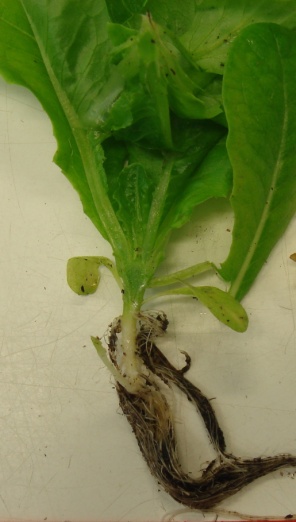 1: leichtes Verkümmern, Wachstumsminderung1: Pflanze mit braunen Gefäßen lediglich unterhalb des Keimblattes ohne Vergilben oder Welken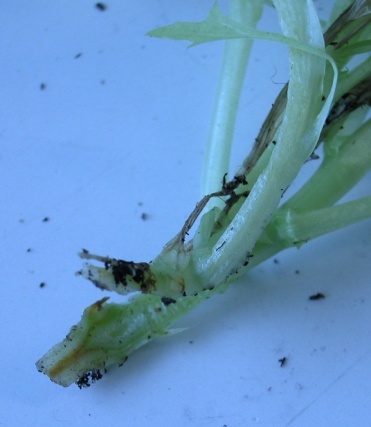 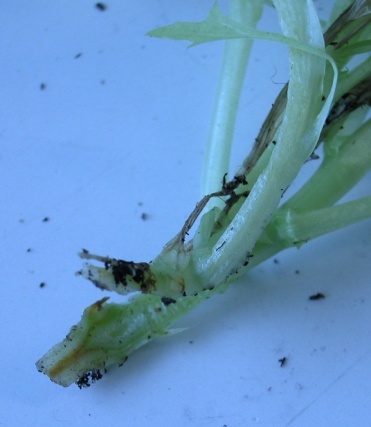 2: starkes Verkümmern2: Pflanze mit braunen Gefäßen oberhalb des Keimblattes ohne Vergilben und Welken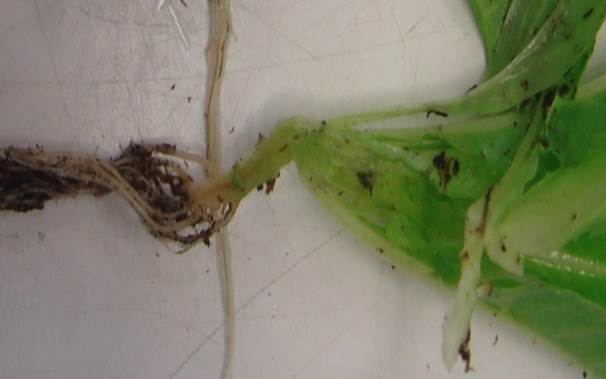 3: Absterben der Pflanze3: Pflanze vergilbt und welkt, braune Gefäße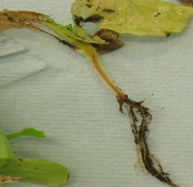 4: Absterben der Pflanze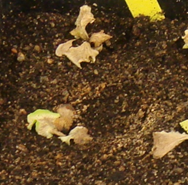   11.3 Validierung der Prüfung Ergebnisse sollten mit Ergebnissen der Kontrollpflanzen verglichen werden und hängen von der Aggressivität der Prüfung und der Verteilung der Pflanzen über die Kategorien ab. ein Krankheitsindex könnte hilfreich sein (Beispiel für die Methode der Inokulation durch Eintauchen der Sämlinge: DI= (0A + 1B + 2C + 3D + 4E) / (A + B + C + D + E), wobei A bis E die Anzahl der Pflanzen in jeder Kategorie ist).12. Auswertung der Daten hinsichtlich der UPOV-Ausprägungsstufendie Verteilung über die Kategorien hinweg mit dem Ergebnis der Kontrollgruppe vergleichen. 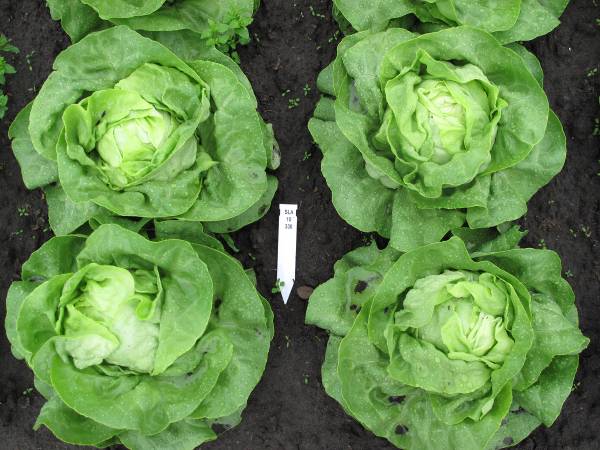 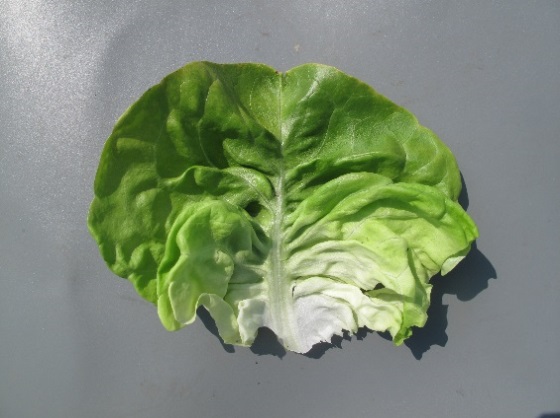 Kopfbildung; dünn bis ziemlich dick; zarte Blätter mit deutlicher Mittelrippe; Blattform kreisförmig bis quer breit elliptisch; im allgemeinen keine Randeinschnitte; Kopfform von breit elliptisch bis quer elliptisch.Typ KopfsalatTyp KopfsalatTyp Kopfsalat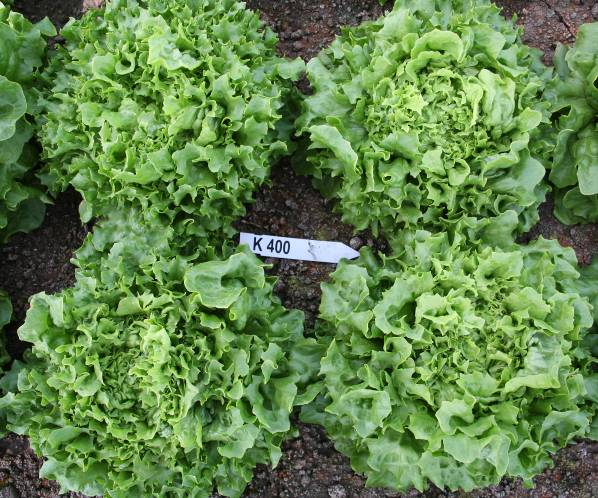 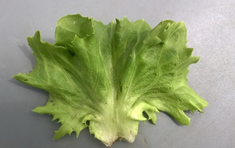 Kreuzung zwischen Typ Butterhead und Eisberg für den Anbau im Gewächshaus. Offene Kopfbildung; Blattstruktur wie Butterhead, Randeinschnitte wie Eisberg.Typ NovitaTyp NovitaTyp Novita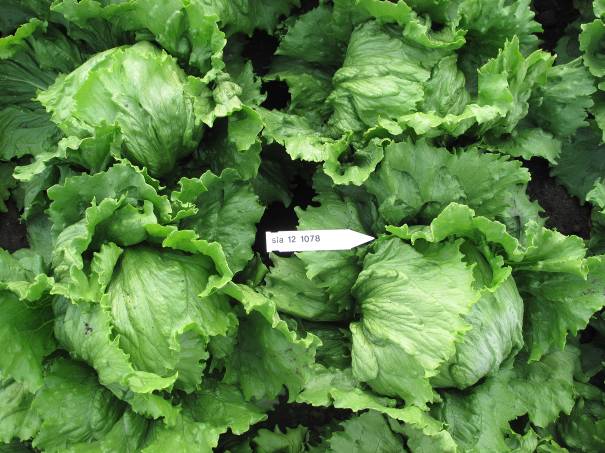 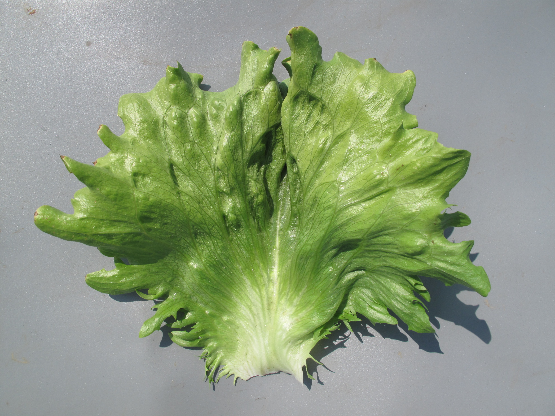 Kopfbildung mit starkem oder sehr starkem Überlappen des oberen Teils der Blätter; dicke und knackige Blätter, überwiegend grün und gräulichgrün, Blattrand wenig bis ziemlich stark eingeschnitten, keine deutliche Mittelrippe jedoch mit fächerförmiger Aderung.Typ EisbergTyp EisbergTyp Eisberg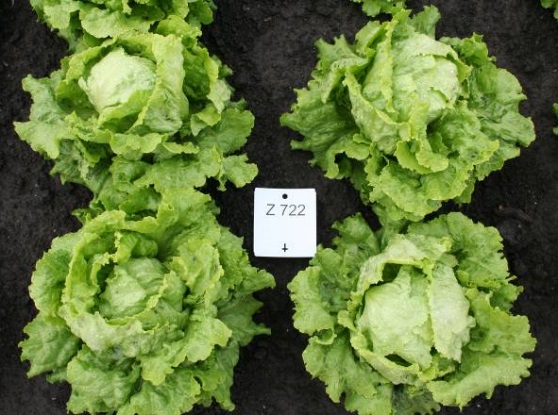 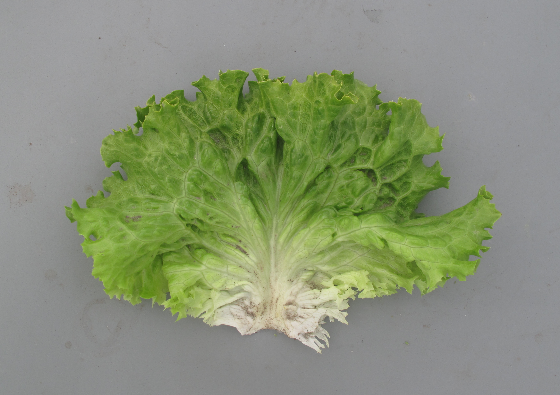 Offene bis starke Kopfbildung; im allgemeinen mitteldick, eher stark blasige Blätter, überwiegend gelblich oder mittelgrün; Blattrand mit schwacher oder starker Wellung.Typ BataviaTyp BataviaTyp Batavia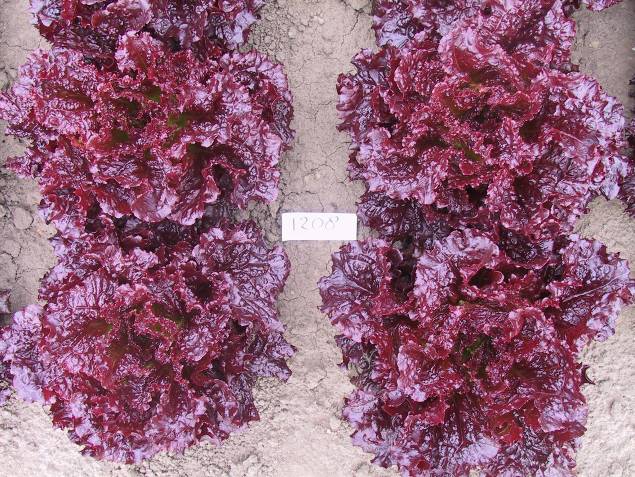 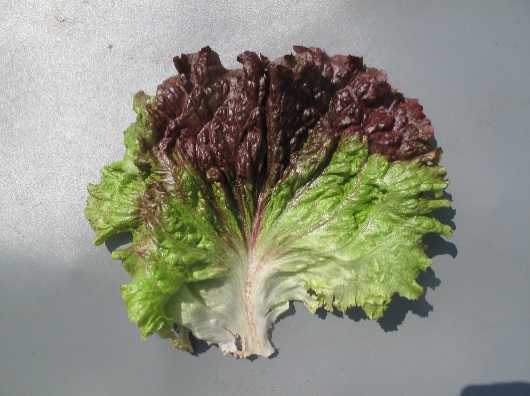 Nicht kopfbildend, lose, im allgemeinen ziemlich ausgedehnte Pflanze; dünne Blätter. Im Vergleich zum Typ Lollo im allgemeinen weniger gewellter Rand und zeigt mehr Blattspreite. Im Vergleich zum Batavia-Typ sind die Blätter dünner. Überwiegend für die Babyblätter-Produktion verwendet.Typ Frisée d'AmériqueTyp Frisée d'AmériqueTyp Frisée d'Amérique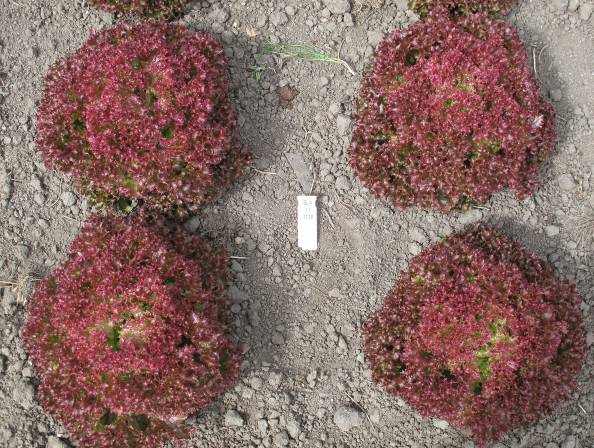 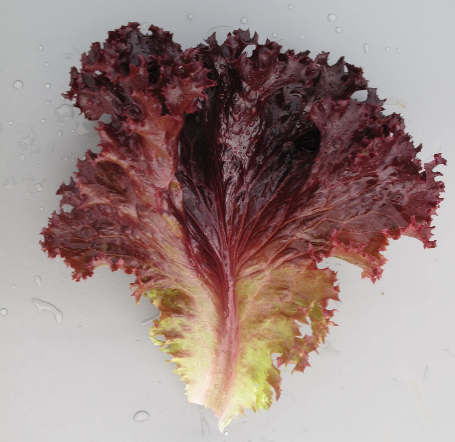 Nicht kopfbildend; dünne Blätter mit stark gewelltem Blattrand. Von der Pflanze sind insgesamt vor allem die gewellten Blattränder zu sehen. Im allgemeinen stark blasige Blätter, Blasen sind eher klein.Typ LolloTyp LolloTyp Lollo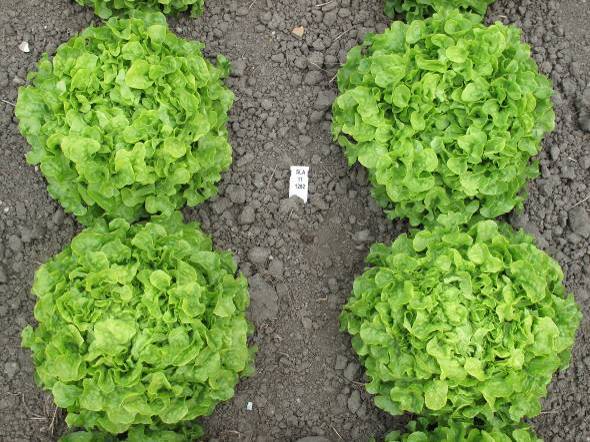 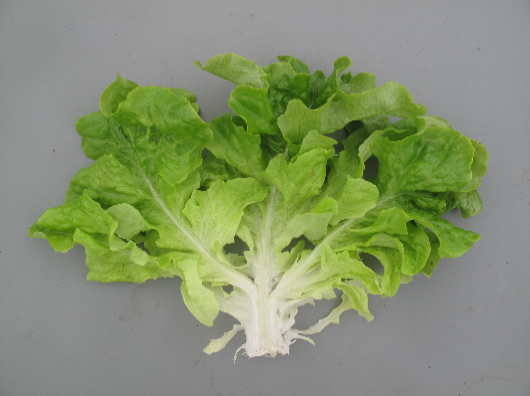 Dünne, geteilte Blätter; Blattabschnitte haben eine Eichblatt- oder gelappte Form mit im allgemeinen runder Spitze. Radichetta oder Catalogna mit spitzem Ende der Blattteile. Herz kann lose oder dicht sein.Typ EichblattTyp EichblattTyp Eichblatt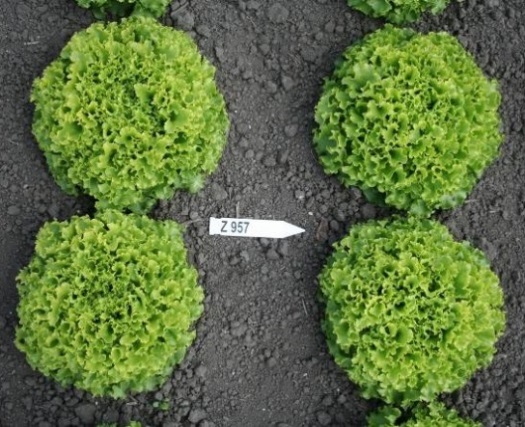 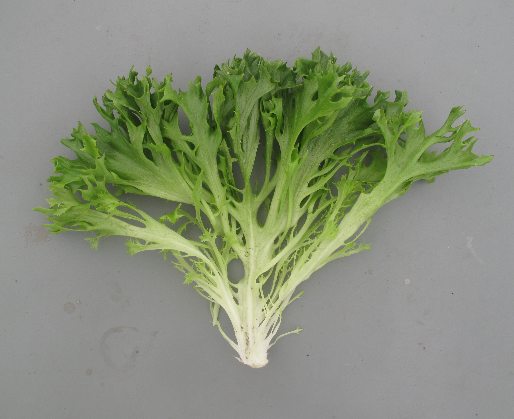 Keine Kopfbildung; dünn, mittel bis sehr stark geteilte Blätter. Spitze der Blattabschnitte kann gewellt und eingeschnitten sein. Pflanze kann wie Lollo-Typ aussehen, aber Blätter sind immer geteilt. Typ mehrfach geteiltTyp mehrfach geteiltTyp mehrfach geteilt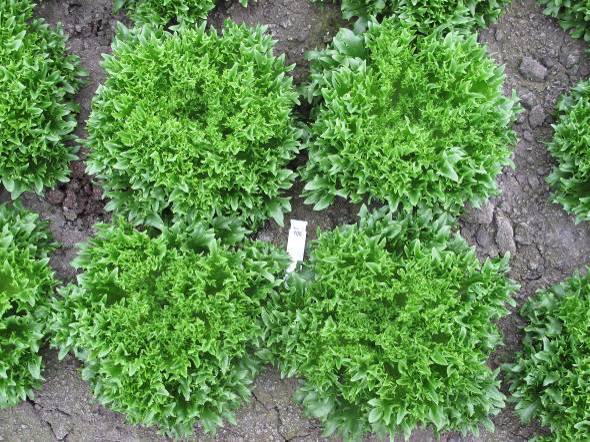 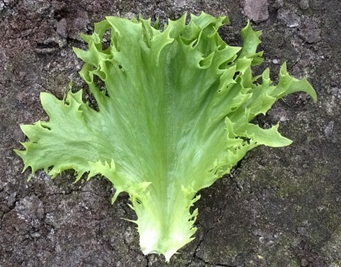 Nicht kopfbildend; dicke, knackige Blätter, manchmal leicht geteilt. Klar eingeschnittener Blattrand.Typ FrilliceTyp FrilliceTyp Frillice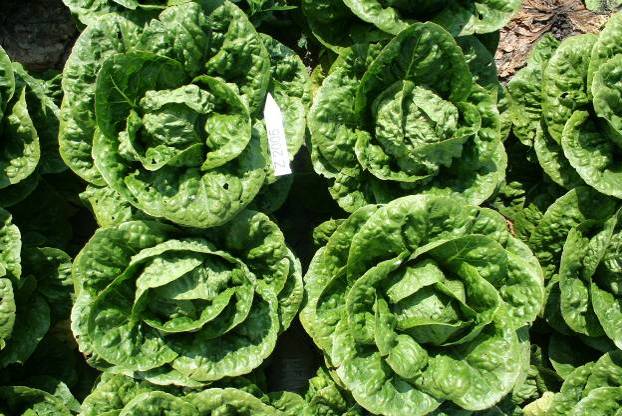 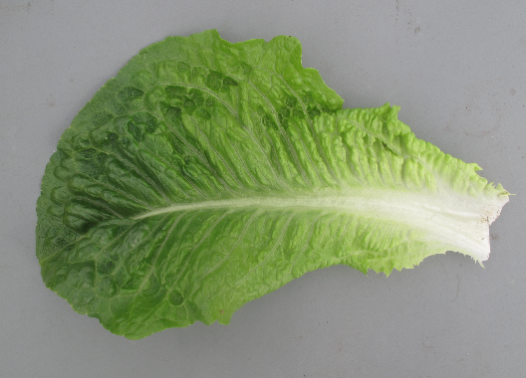 Längliche und ziemlich grobe Blätter mit deutlicher Mittelrippe, Kopfform im Längsschnitt elliptisch, Länge des Kopfes >1,5 x Durchmesser; Kopfbildung kann sehr spät sein.Typ Römischer SalatTyp Römischer SalatTyp Römischer Salat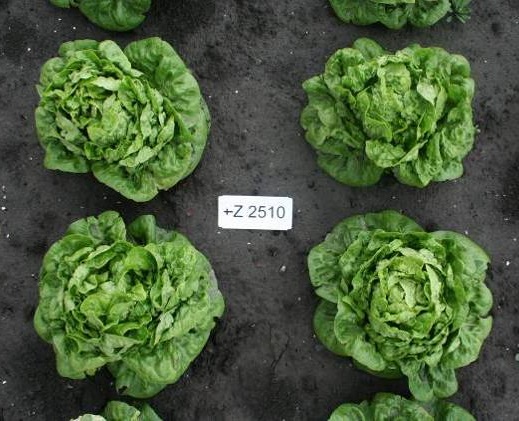 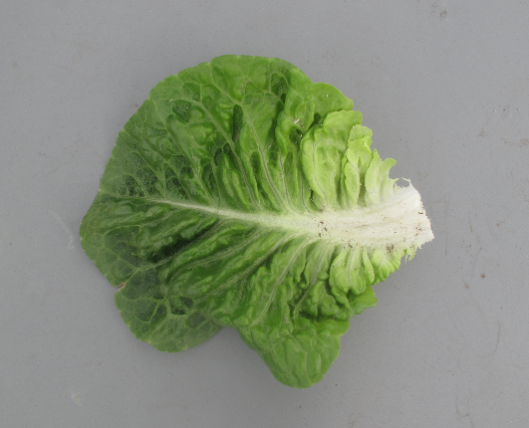 Grobe Blätter mit deutlicher Mittelrippe, Kopfform kurz elliptisch bis leicht verkehrt eiförmig. Einige Typen haben nur ein dicht gefülltes Herz, andere ähneln eher einem kurzen Römischen Salat. Geeignet für semi-aride Bedingungen.Typ GemTyp GemTyp Gem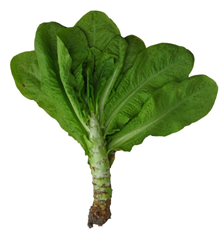 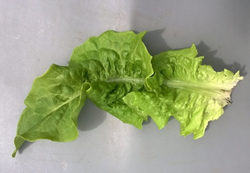 Bildet vor dem Schoßbeginn einen fleischigen Stengel, zumindest bei (Halb-) Kurztagsbedingungen; die Blätter sind vorwiegend grob und haben eine deutliche Mittelrippe. Die Blätter und/oder der Stengel sind für den Verzehr geeignet.Typ StengelsalatTyp StengelsalatTyp StengelsalatMerkmaleBeispielssortenNotesehr gering bis geringgering bis mittelmittel bis starkstark bis sehr starksehr hell bis hellhell bis mittelmittel bis dunkeldunkel bis sehr dunkelMerkmaleBeispielssortenNotesehr früh bis frühfrüh bis mittelmittel bis spätspat bis sehr spät[Ende des Dokuments]